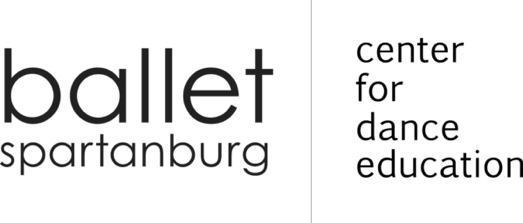 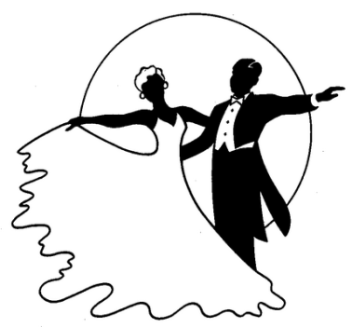 DANCESESSION DATESSESSION DATESDESCRIPTIONSlowdanceSINGLE: $60COUPLE: $100AUGUST & SEPTEMBERAUGUST & SEPTEMBERLearn to dance to soft rock, easy listening music using Foxtrot basicsSlowdanceSINGLE: $60COUPLE: $100AUGUSTSEPTEMBER  Learn to dance to soft rock, easy listening music using Foxtrot basicsSlowdanceSINGLE: $60COUPLE: $10022, 2912, 19, 26Learn to dance to soft rock, easy listening music using Foxtrot basicsTANGOSINGLE: $48COUPLE: $80OCTOBER OCTOBER Learn the American Style Tango, with its driving passionate rhythmTANGOSINGLE: $48COUPLE: $80OCTOBERLearn the American Style Tango, with its driving passionate rhythmTANGOSINGLE: $48COUPLE: $803, 10, 17, 24Learn the American Style Tango, with its driving passionate rhythmHUSTLESINGLE: $48COUPLE: $80NOVEMBER NOVEMBER A fun holiday dance that uses disco moves and has some features in common with Salsa and Swing.HUSTLESINGLE: $48COUPLE: $80NOVEMBERA fun holiday dance that uses disco moves and has some features in common with Salsa and Swing.HUSTLESINGLE: $48COUPLE: $807, 14, 21, 28A fun holiday dance that uses disco moves and has some features in common with Salsa and Swing.SWINGSINGLE: $48COUPLE: $80JANUARY & FEBRUARYJANUARY & FEBRUARYEast Coast Swing is totally energetic and the most versatile dances in the worldSWINGSINGLE: $48COUPLE: $80JANUARYFEBRUARYEast Coast Swing is totally energetic and the most versatile dances in the worldSWINGSINGLE: $48COUPLE: $809, 23, 30, 6East Coast Swing is totally energetic and the most versatile dances in the worldRUMBASINGLE: $36COUPLE: $60FEBRUARYFEBRUARYKnown as the Latin “Dance of Love”; the beautiful, romantic, music moves you to danceRUMBASINGLE: $36COUPLE: $60FEBRUARYKnown as the Latin “Dance of Love”; the beautiful, romantic, music moves you to danceRUMBASINGLE: $36COUPLE: $6013, 20, 27Known as the Latin “Dance of Love”; the beautiful, romantic, music moves you to danceWALTZSINGLE: $48COUPLE: $80MARCHMARCHSmooth and full of elegance; one of the most popular and classical ballroom dances.WALTZSINGLE: $48COUPLE: $80MARCHSmooth and full of elegance; one of the most popular and classical ballroom dances.WALTZSINGLE: $48COUPLE: $806, 13, 20, 27Smooth and full of elegance; one of the most popular and classical ballroom dances.TEXAS TWO-STEPSINGLE: $60   COUPLE: $100APRIL & MAYAPRIL & MAYLearn the basic version of Western dance with lots of variety and turnTEXAS TWO-STEPSINGLE: $60   COUPLE: $100APRILMAYLearn the basic version of Western dance with lots of variety and turnTEXAS TWO-STEPSINGLE: $60   COUPLE: $10010, 17, 241, 7Learn the basic version of Western dance with lots of variety and turn